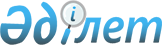 Об утверждении ставок лицензионного сбора за право занятия отдельными видами деятельности
					
			Утративший силу
			
			
		
					Постановление Правительства Республики Казахстан от 24 января 2002 года N 100. Утратило силу постановлением Правительства Республики Казахстан от 19 июля 2007 года N 610 (вводится в действие с 9 августа 2007 года)



      


Сноска. Постановление Правительства Республики Казахстан от 24 января 2002 года N 100 утратило силу постановлением Правительства Республики Казахстан от 19 июля 2007 года 


 N 610 


 (вводится в действие с 9 августа 2007 года)


 

      В соответствии с 
 Кодексом 
 Республики Казахстан от 12 июня 2001 года "О налогах и других обязательных платежах в бюджет" (Налоговый кодекс), 
 Законом 
 Республики Казахстан от 17 апреля 1995 года "О лицензировании" Правительство Республики Казахстан постановляет: 



    1. Утвердить прилагаемые ставки лицензионного сбора за право занятия отдельными видами деятельности. 



    2. Признать утратившим силу 
 постановление 
 Кабинета Министров Республики Казахстан от 16 августа 1995 года N 1127 "Об утверждении Положения о порядке уплаты лицензионного сбора за право занятия отдельными видами деятельности" (САПП Республики Казахстан, 1995 г., N 28, ст. 337). 



    3. Государственным органам в месячный срок привести в соответствие с настоящим постановлением ранее принятые нормативные правовые акты. 



    4. Настоящее постановление вступает в силу с 1 января 2002 года для юридических лиц и с 31 января 2002 года для физических лиц. 



   


Сноска. В пункт 4 внесены изменения - 


 постановлением 


 Правительства РК от 16 апреля 2002 г. N 434


 


.






   

Премьер-Министр




    Республики Казахстан





Утверждены         



постановлением Правительства



Республики Казахстан    



от 24 января 2002 года N 100



Ставки






лицензионного сбора за право занятия






отдельными видами деятельности





   Сноска. Внесены изменения - постановлением Правительства РК от 16 апреля 2002 г. 


 N 434 


 ; постановлением Правительства РК от 17 июля 2002 года 


 N 794 


 ; постановлением Правительства РК от 20 августа 2003 года 


 N 833 


 ; от 2 октября 2003 г. 


 N 1018 


 ; от 4 марта 2004 г. 


 N 269 


 ; от 11 августа 2004 г. 


 N 842 


 ; от 13 августа 2004 г. 


 N 860 


  ; от 25 ноября 2004 г. 


 N 1233 


 ; от 22 июня 2005 г. 


 N 613 


 (порядок введения в действие см. п.3); от 25 июля 2005 г. 


 N 773 


 ; от 30 марта 2005 г. 


 N 285 


 ; от 27 июля 2005 г. 


 N 779 


; от 19 августа 2005 года N 


 853 
 


(вводится в действие со дня его первого официального опубликования); от 24 августа 2005 года N 


 867 


 ; от 2 сентября 2005 г. 


 N 893 


; от 21 октября 2005 года N 


 1057 


 (порядок введения в действие см. п.2 пост.от 21 октября 2005 года N 


 1057 


); от 2 декабря 2005 года N 


 1192 


 (вводится в действие с 1 января 2006 года); от 22 декабря 2005 года N 


 1270 


 (порядок введения в действие см. п.3 пост. N 


 1270 


); от 31 декабря 2005 года N 


 1334 


; от 15 марта 2006 года N 


 168 


; от 11 мая 2006 года N 


 380 


; от 28 сентября 2006 года N 


 931 


 (порядок введения в действие см. 


 п.4 


); от 29 декабря 2006 года N  


 1311 


(вводится в действие с 1 января 2007 г.); от 19 февраля 2007 года N 


 125 


 (порядок введения в действие см. 


 п. 2 


).      






  Глава 1. Ставки лицензионного сбора за право занятия 



отдельными видами деятельности при выдаче лицензий




  1. Ставки лицензионного сбора за лицензирование 



деятельности, связанной с обслуживанием граждан и 



юридических лиц: 




  1) образовательная деятельность юридических лиц, 



дающих 10 начальное общее, основное общее или среднее 



общее образование; начальное профессиональное образование,



в том числе по профессиям; среднее профессиональное, высшее 



профессиональное, послевузовское профессиональное 



образование, в том числе по специальностям, а также



деятельность дошкольных и внешкольных организаций;




 2) деятельность по изданию учебников, учебно-методических        10



комплексов, электронных учебников и дополнительной учебной 



литературы для организаций образования;




 3) занятие медицинской, врачебной деятельностью;                 10



    занятие ветеринарной деятельностью;                           6




 4) оказание негосударственными субъектами юридических 



услуг, связанных с сыскной (детективной) деятельностью;           6




 5) адвокатская деятельность;                                     6



 6) 


(исключен)






 7) деятельность нотариусов;                                      6




 8) организация и проведение лотерей (кроме государственных       10



(национальных);




 8-1) 


(исключен -


 


от 19 февраля 2007 года N 


 125 


)






 9) деятельность по оценке имущества;                             6




 10) осуществление охранной деятельности юридическими и           6



физическими лицами;




 11) деятельность по оказанию физкультурно-оздоровительных, 



спортивных услуг, за исключением деятельности в организациях



образования:



     для юридических лиц                                          10



     для физических лиц                                           5




 2. Ставки лицензионного сбора за лицензирование деятельности,



связанной с концентрацией финансовых ресурсов:




 1) осуществление банковских операций, а также иных операций,    80(40)* 



осуществляемых банками в соответствии с банковским 



законодательством;



 деятельность клиринговых и расчетных организаций;                40




 1-1) деятельность кредитных бюро                                 40




 2) аудиторская деятельность;                                     10




 3) деятельность в отрасли "страхование жизни" и в отрасли        50 



"общее страхование";



 деятельность по перестрахованию;                                 20



 деятельность страховых брокеров;                                 30



 актуарная деятельность на страховом рынке;                       5




 






 4) профессиональная деятельность на рынке ценных бумаг,          10



деятельность организаторов торгов с ценными бумагами и 



саморегулируемых организаций профессиональных участников рынка 



ценных бумаг;




 5) деятельность по привлечению пенсионных взносов;               10




 6) деятельность по осуществлению пенсионных выплат;              10




 7) деятельность по инвестиционному управлению пенсионными активами; 10




 8) деятельность инвестиционного фонда.                           10




 3. Ставки лицензионного сбора за лицензирование деятельности 



операций, связанных с использованием валютных ценностей:




 1) осуществление розничной торговли и предоставление услуг за    10



наличную иностранную валюту;




 2) открытие резидентами счетов (включая счета в валюте Республики 10 



Казахстан) в иностранных банках и иных финансовых институтах, имеющих 



соответствующее право по законодательству государств, в которых они 



зарегистрированы;




 3) инвестиции резидентов за границу (за исключением брокерско-   10, но



дилерской деятельности банков);                                   не бо-



                                                                  лее



                                                                  суммы



                                                                  опера-



                                                                  ции




 4) переводы резидентов в пользу нерезидентов в оплату            10, но



имущественных прав на недвижимость;                               не бо-



                                                                  лее



                                                                  суммы



                                                                  опера-



                                                                  ции




 5) переводы резидентов в пользу нерезидентов для осуществления   10, но



расчетов по импортным сделкам, предусматривающим авансовый платеж не бо-



за товары, работы и услуги на срок более 120 дней, а также        лее



превышение срока получения валютной выручки в оплату экспорта     суммы



товаров (работ, услуг) резидентами более 120 дней с даты экспорта опера-



товаров (работ, услуг);                                           ции




 6) предоставление резидентами нерезидентам кредитов на срок      10, но



более 120 дней;                                                   не бо-



                                                                  лее



                                                                  суммы



                                                                  опера-



                                                                  ции




 7) зачисление иностранной валюты, получаемой резидентом в        10, но



качестве кредита от нерезидента, на счета третьих лиц.            не бо-



                                                                  лее



                                                                  суммы



                                                                  опера-



                                                                  ции




  4. Ставки лицензионного сбора за лицензирование деятельности, 



связанной с объектами повышенной опасности и (или) имеющими особо 



важное государственное значение: 




  1) разработка, производство, ремонт и реализация вооружения и   22



боеприпасов к нему, военной техники, запасных частей, комплектующих



элементов и приборов к ним, если они не используются в других 



отраслях, а также специальных материалов и оборудования для их 



производства, включая монтаж, наладку, использование, хранение, 



ремонт и сервисное обслуживание; 




  разработка, производство, ремонт и реализация криптографических 9



средств защиты информации, специальных технических средств для 



проведения специальных оперативно-розыскных мероприятий; 




  2) разработка, производство и реализация взрывчатых и           22



пиротехнических веществ и изделий с их применением; 




  3) все виды деятельности по использованию космического          186



пространства, включая создание, производство, эксплуатацию, 



ремонт и модернизацию ракетно-космической техники, использование 



наземной инфраструктуры для обеспечения ее функционирования 



(полигон, командно-измерительный комплекс, стендовая база и 



другие); 




  4) производство и предоставление услуг в области почтовой       6 



связи и телекоммуникаций, услуги по трансляции телевизионных и 



звуковых (радиовещательных) программ, проектирование, строительство, 



эксплуатация общереспубликанских магистральных, международных линий 



связи и использование радиочастотного спектра;




 5) виды деятельности, связанные с использованием атомной энергии, 



в том числе:




 размещение, проектирование, сооружение, ввод в эксплуатацию,     230



эксплуатация, реконструкция, консервация и вывод из эксплуатации 



объектов использования атомной энергии;




 обращение с радиоактивными отходами;                             230




 физическая защита ядерных установок и ядерных материалов;        230




 услуги по контролю за ядерной и радиационной безопасностью;      100




 проведение радиоэкологических исследований и работ по            100



радиационной реабилитации;




 транспортировка (включая транзитную) ядерных материалов и        50



радиоактивных веществ в пределах территории Республики Казахстан;




 все виды деятельности в местах проведения ядерных взрывов;       50  




 подготовка и аттестация персонала, специалистов для деятельности,10 



связанной с использованием атомной энергии;




 6) изготовление и реализация продукции, содержащей радиоактивные 200 



вещества в количествах, превышающих норму, допустимую для их 



использования без необходимости применений специальных средств защиты; 




  7) производство, передача и распределение электрической и тепловой 10



энергии; 




  8) покупка в целях перепродажи электрической энергии;              10 




  9) ликвидация (уничтожение, утилизация, захоронение) и переработка 22



высвобождаемых военно-технических средств; 




  10) проектирование, строительство и эксплуатация промышленных      10



взрыво-, пожароопасных и горных производств, электрических станций, 



электрических сетей и подстанций, гидротехнических сооружений, 



магистральных газо-, нефтепродуктопроводов, подъемных сооружений, 



а также котлов, сосудов и трубопроводов, работающих под давлением и 



буровые работы на нефть и газ; 




  11) проектирование, изготовление, монтаж и ремонт химического,  10



бурового, нефтегазопромыслового, геологоразведочного, горно-шахтного, 



металлургического, энергетического оборудования, взрывозащищенного 



электротехнического оборудования, аппаратуры и систем контроля, 



противоаварийной защиты и сигнализации, подъемных сооружений, а 



также котлов, сосудов и трубопроводов, работающих под давлением; 




  12) производство, ремонт, торговля огнестрельного гражданского и 7 



служебного оружия и патронов к нему, боевого ручного стрелкового 



оружия и патронов к нему, холодного оружия;




 приобретение и коллекционирование огнестрельного гражданского и   5 



служебного оружия и патронов к нему, боевого ручного стрелкового 



оружия и патронов к нему, холодного оружия; 




 разработка, экспонирование огнестрельного гражданского и          11



служебного оружия и патронов к нему, боевого ручного стрелкового 



оружия и патронов к нему, холодного оружия;




 разработка, торговля, коллекционирование гражданских              5



пиротехнических веществ и изделий с их применением;




 производство, приобретение, экспонирование гражданских            11 



пиротехнических веществ и изделий с их применением;




 торговля, приобретение, коллекционирование химических средств     5 



самообороны;




 ремонт, экспонирование химических средств самообороны;            10




 разработка, производство химических средств самообороны;          7




 13) производство, ремонт и строительные работы по газификации     10



жилых и коммунально-бытовых объектов;




 14) проектирование, монтаж, наладка и техническое обслуживание    10



средств охранной, пожарной сигнализации и противопожарной автоматики; 




 производство противопожарной техники, оборудования и              10 



средств противопожарной защиты;




 15) монтаж, ремонт и обслуживание пассажирских лифтов;              10




 16) изготовление, производство, переработка и оптовая реализация    10 



средств и препаратов дезинфекции, дезинсекции, дератизации, а также 



виды работ и услуг, связанных с их использованием;




 17) разработка, производство и реализация рентгеновского           200



оборудования, приборов и оборудования с использованием радиоактивных 



веществ и изотопов;




 18) перевозка пассажиров и грузов:



 железнодорожным, речным, морским транспортом;                        3




 воздушным транспортом;                                              15




 международные перевозки пассажиров и грузов автомобильным            3



транспортом;




 перевозки опасных грузов и всеми видами транспорта;                  3



 авиационные работы;                                                 15




 19) аэропортовская деятельность, в том числе:                       10



    прием, выпуск и обслуживание гражданских



    воздушных судов, пассажиров, обработка



    багажа, грузов, почты, их досмотр и контроль;

    содержание, ремонт и эксплуатация объектов



    аэродрома, аэропорта, аэронавигации;

    служба авиационной безопасности аэропорта,



    обеспечение контрольно-пропускного режима



    в контролируемой зоне и противопожарное



    обеспечение;

    светотехническое обеспечение полетов гражданских



    воздушных судов и энергоснабжение объектов



    аэропорта, аэродрома, аэронавигации;

    обеспечение гражданских воздушных судов,



    объектов служб аэропорта горюче-смазочными



    материалами и специальными жидкостями, контроль



    за их качеством;

    предоставление эксплуатантам гражданских



    воздушных судов и другим потребителям



    специальных автотранспортных средств;

    обеспечение пассажиров, экипажей питанием в



    аэропортах и гражданских воздушных судах;

    информационно-справочное обслуживание пассажиров,



    экипажей, населения необходимыми данными



    в области гражданской авиации;   




 19-1) услуги по техническому обслуживанию и



     ремонту авиационной техники;                                    10   




 20) все виды деятельности по технической защите государственных      9 



секретов Республики Казахстан, включая разработку, изготовление, 



монтаж, наладку, использование, хранение, ремонт и сервисное 



обслуживание технических средств защиты информации, защищенных 



технических средств обработки информации;




 21) производство землеустроительных, топографо-геодезических и      10 



картографических работ;




 22) изготовление и реализация лечебных препаратов (кроме            10



выращивания, сбора и продажи лечебных продуктов животных, растений 



и трав, не содержащих наркотические средства и психотропные



вещества);




 23) переработка минерального сырья;                                 10




 24) проектно-изыскательские, экспертные, строительно-монтажные      10  



работы, работы по производству строительных материалов, изделий и 



конструкций;




24-1) деятельность по организации строительства жилых                10



зданий за счет привлечения денег физических и юридических



лиц для долевого участия в жилищном строительстве;




 25) производство и ремонт средств измерений;                        10




 26) производство этилового спирта и алкогольной продукции;          36  




 хранение и оптовая реализация алкогольной продукции (кроме пива);   14




 розничная реализация алкогольной продукции (кроме пива);            10




 27) 


(исключен - от 15 марта 2006 года N 


 168 


);






 






 28) деятельность, связанная с привлечением иностранной рабочей      10



силы, а также вывозом рабочей силы из Республики Казахстан за 



границу;




 29) сбор (заготовка), хранение, переработка и реализация            10



юридическими лицами лома и отходов цветных и черных металлов;




 30) судебно-экспертная деятельность;                                 6




 31) археологические и реставрационные работы памятников истории и   10  



культуры;




 32) деятельность, связанная с оборотом наркотических средств, 



психотропных веществ, прекурсоров:




 разработка, производство, переработка, перевозка, пересылка,        20 



приобретение, хранение,  распределение, реализация, использование, 



уничтожение;




 культивирование, сбор, заготовка растений и трав, содержащих        20 



наркотические средства и психотропные вещества;




 33) приемка, взвешивание, сушка, очистка, хранение и отгрузка       10



зерна;




 34) туроператорская, турагентская деятельность;                     10




 услуги инструктора туризма;                                          1




 35) изготовление и ремонт железнодорожного подвижного состава,       4 



изготовление и ремонт специальных контейнеров, применяемых для 



перевозки опасных грузов;                                          




 36) установка, монтаж, ремонт и эксплуатация технических средств     5 



регулирования дорожным движением;




 37) поисково-спасательные, горноспасательные, газоспасательные,      4 



противофонтанные работы;




 38) деятельность по управлению имуществом и делами                  10



неплатежеспособных должников в процедурах банкротства;




 39) производство, переработка, перевозка, приобретение, хранение,   10 



реализация, использование и уничтожение ядов по перечню,



утвержденному Правительством Республики Казахстан;




 39-1) деятельность морских и речных портов, связанная с



обслуживанием судов, пассажиров и грузов                             10




 40) деятельность по производству (формуляции), реализации 



и применению пестицидов (ядохимикатов)                                10




 41) деятельность по заготовке древесины на участках



государственного лесного фонда, осуществляемой



лесопользователями                                                    10 




42) специальное водопользование, в том числе:



    забор и использование воды в объеме свыше



    пятидесяти кубических метров в сутки из



    поверхностных водных объектов для нужд



    сельского хозяйства, промышленности, энергетики,



    рыбоводства и транспорта; кроме судоходства;                    10



   




    забор и подача воды из поверхностных




    водных объектов вторичному водопользователю;                    100




43) производство нефтепродуктов;                                    500




44) производство табачных изделий;                                  500




45) деятельность по удостоверению



    соответствия открытого ключа электронной



    цифровой подписи закрытому ключу электронной



    цифровой подписи, а также по подтверждению



    достоверности регистрационного свидетельства;                   25



46) 


(исключен - N 613 от 22.06.2005 г.)






47) природоохранное проектирование, нормирование



    и работы в области экологической экспертизы;                    20




48) экологически опасные виды хозяйственной деятельности;           50




49) экологическая аудиторская деятельность;                         50   




50) деятельность по изготовлению Государственного флага 



    Республики Казахстан и Государственного герба Республики 



    Казахстан, а также материальных объектов с их изображением      10    




51) первичная переработка хлопка-сырца в хлопок-волокно             10




 5. Ставки лицензионного сбора за лицензирование экспорта 



    и импорта товаров (работ, услуг)                               11990**

__________________________________________________________________      



** ставки лицензионных сборов за лицензирование экспорта и импорта 



   товаров (работ, услуг) составляют 11 990 тенге




 Глава 2. Ставки лицензионного сбора за право занятия отдельными   100%



видами деятельности при выдаче дубликата лицензий.                    от 



                                                                 ставки



                                                               лицензи-



                                                                 онного



                                                                  сбора



                                                                при вы-



                                                               даче ли-



                                                                цензии



 



   Ставки лицензионных сборов за выдачу дубликата 



   лицензии на экспорт и импорт товаров (работ, услуг)             1115***



 



__________________________________________________________________



*** ставки лицензионных сборов за выдачу дубликата лицензии на 



    экспорт и импорт товаров (работ, услуг) составляют 1115 тенге




 Глава 3. Ставки лицензионного сбора за переоформление          10% от



лицензий.                                                         ставки



                                                              лицензи-



                                                                онного



                                                                 сбора



                                                               при вы-



                                                              даче ли-



                                                               цензии,



                                                                но не



                                                                более



                                                                4 МРП 

   Ставки лицензионного сбора за лицензирование деятельности, связанной с банковскими операциями:



   - для банков второго уровня - 80 месячных расчетных показателей;



   - для организаций, осуществляющих отдельные виды банковских операций, - 40 месячных расчетных показателей.      



 



   Ставки лицензионных сборов за переоформление лицензии на 



   экспорт и импорт товаров (работ, услуг)                     1115****



 



_____________________________________________________________



**** ставки лицензионных сборов за переоформление лицензии на



     экспорт и импорт товаров (работ, услуг) составляют 1115 тенге

					© 2012. РГП на ПХВ «Институт законодательства и правовой информации Республики Казахстан» Министерства юстиции Республики Казахстан
				
Виды лицензируемой деятельности

Ставки



лицензион-



ного сбора



в месячных



расчетных



показателях

1

 2
